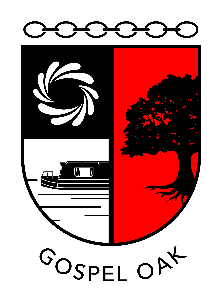 Gospel Oak SchoolBilston RoadGospel OakTiptonWest MidlandsDY4 0BZT 0121 556 1351F 0121 506 7833W www.gospeloakschool.co.ukTo: All Parents/Carers To: All Parents/Carers To: All Parents/Carers Gospel Oak SchoolBilston RoadGospel OakTiptonWest MidlandsDY4 0BZT 0121 556 1351F 0121 506 7833W www.gospeloakschool.co.uk9th May 20249th May 2024Our Ref: SBr.KH.2959Your Ref:Dear Parent/Carer,Dear Parent/Carer,Dear Parent/Carer,Dear Parent/Carer,Re:Class ChartsClass ChartsClass ChartsIn our continued pursuit to improve communication with you and the consistency surrounding behaviour here at Gospel Oak School we have made to decision to move over to a new behaviour management system – Class Charts. From the Monday 13th May this will replace how we currently log behaviour and will be used within school to log and track all student behaviour. You will receive an email from Class Charts with your unique log in information and this will allow you to track your son’s/daughter’s behaviour through the Class Charts platform and app. With the introduction of Class Charts' reward store, we are excited to enhance our positive reinforcement strategies and further motivate our students towards exemplary behaviour and academic achievement. The reward store offers a diverse range of incentives, from tangible rewards to privileges and acknowledgments, providing students with meaningful incentives to strive for excellence. Class Charts not only enhances our ability to track and manage student behaviour internally but also strengthens our communication with parents/carers.Ensuring transparency and consistency in upholding our behaviour policy. Through the platform's parent/carer app, parents/caeres have real-time access to their son’s/daughter's behaviour records, including both positive achievements and areas for improvement.This increased transparency fosters greater collaboration between school and home, enabling parents/carers to reinforce positive behaviours and address concerns promptly.Moreover, Class Charts facilitates consistent enforcement of our behaviour policy by providing a consistent, quick and easy framework for recording and addressing behaviour incidents in and out of the classrooms. This ensures that expectations and consequences are clear and uniformly applied, promoting fairness and accountability throughout our school community. You will be able to use Class Charts to keep track of your son’s/daughter’s achievements, access behaviour reports, and scheduled detentions.If you have more than one son/daughter at the school, you can use the same account to view data for all of them. Class Charts for parents/carers can be accessed via the website, or iOS and Android apps. Further guidance can be found on our school website. ClassCharts-Guide.Class Charts is one step we are taking to build relationships with parents/carers. We look forward to hearing from you and working together to make a difference in our student's lives.Yours sincerely,In our continued pursuit to improve communication with you and the consistency surrounding behaviour here at Gospel Oak School we have made to decision to move over to a new behaviour management system – Class Charts. From the Monday 13th May this will replace how we currently log behaviour and will be used within school to log and track all student behaviour. You will receive an email from Class Charts with your unique log in information and this will allow you to track your son’s/daughter’s behaviour through the Class Charts platform and app. With the introduction of Class Charts' reward store, we are excited to enhance our positive reinforcement strategies and further motivate our students towards exemplary behaviour and academic achievement. The reward store offers a diverse range of incentives, from tangible rewards to privileges and acknowledgments, providing students with meaningful incentives to strive for excellence. Class Charts not only enhances our ability to track and manage student behaviour internally but also strengthens our communication with parents/carers.Ensuring transparency and consistency in upholding our behaviour policy. Through the platform's parent/carer app, parents/caeres have real-time access to their son’s/daughter's behaviour records, including both positive achievements and areas for improvement.This increased transparency fosters greater collaboration between school and home, enabling parents/carers to reinforce positive behaviours and address concerns promptly.Moreover, Class Charts facilitates consistent enforcement of our behaviour policy by providing a consistent, quick and easy framework for recording and addressing behaviour incidents in and out of the classrooms. This ensures that expectations and consequences are clear and uniformly applied, promoting fairness and accountability throughout our school community. You will be able to use Class Charts to keep track of your son’s/daughter’s achievements, access behaviour reports, and scheduled detentions.If you have more than one son/daughter at the school, you can use the same account to view data for all of them. Class Charts for parents/carers can be accessed via the website, or iOS and Android apps. Further guidance can be found on our school website. ClassCharts-Guide.Class Charts is one step we are taking to build relationships with parents/carers. We look forward to hearing from you and working together to make a difference in our student's lives.Yours sincerely,In our continued pursuit to improve communication with you and the consistency surrounding behaviour here at Gospel Oak School we have made to decision to move over to a new behaviour management system – Class Charts. From the Monday 13th May this will replace how we currently log behaviour and will be used within school to log and track all student behaviour. You will receive an email from Class Charts with your unique log in information and this will allow you to track your son’s/daughter’s behaviour through the Class Charts platform and app. With the introduction of Class Charts' reward store, we are excited to enhance our positive reinforcement strategies and further motivate our students towards exemplary behaviour and academic achievement. The reward store offers a diverse range of incentives, from tangible rewards to privileges and acknowledgments, providing students with meaningful incentives to strive for excellence. Class Charts not only enhances our ability to track and manage student behaviour internally but also strengthens our communication with parents/carers.Ensuring transparency and consistency in upholding our behaviour policy. Through the platform's parent/carer app, parents/caeres have real-time access to their son’s/daughter's behaviour records, including both positive achievements and areas for improvement.This increased transparency fosters greater collaboration between school and home, enabling parents/carers to reinforce positive behaviours and address concerns promptly.Moreover, Class Charts facilitates consistent enforcement of our behaviour policy by providing a consistent, quick and easy framework for recording and addressing behaviour incidents in and out of the classrooms. This ensures that expectations and consequences are clear and uniformly applied, promoting fairness and accountability throughout our school community. You will be able to use Class Charts to keep track of your son’s/daughter’s achievements, access behaviour reports, and scheduled detentions.If you have more than one son/daughter at the school, you can use the same account to view data for all of them. Class Charts for parents/carers can be accessed via the website, or iOS and Android apps. Further guidance can be found on our school website. ClassCharts-Guide.Class Charts is one step we are taking to build relationships with parents/carers. We look forward to hearing from you and working together to make a difference in our student's lives.Yours sincerely,In our continued pursuit to improve communication with you and the consistency surrounding behaviour here at Gospel Oak School we have made to decision to move over to a new behaviour management system – Class Charts. From the Monday 13th May this will replace how we currently log behaviour and will be used within school to log and track all student behaviour. You will receive an email from Class Charts with your unique log in information and this will allow you to track your son’s/daughter’s behaviour through the Class Charts platform and app. With the introduction of Class Charts' reward store, we are excited to enhance our positive reinforcement strategies and further motivate our students towards exemplary behaviour and academic achievement. The reward store offers a diverse range of incentives, from tangible rewards to privileges and acknowledgments, providing students with meaningful incentives to strive for excellence. Class Charts not only enhances our ability to track and manage student behaviour internally but also strengthens our communication with parents/carers.Ensuring transparency and consistency in upholding our behaviour policy. Through the platform's parent/carer app, parents/caeres have real-time access to their son’s/daughter's behaviour records, including both positive achievements and areas for improvement.This increased transparency fosters greater collaboration between school and home, enabling parents/carers to reinforce positive behaviours and address concerns promptly.Moreover, Class Charts facilitates consistent enforcement of our behaviour policy by providing a consistent, quick and easy framework for recording and addressing behaviour incidents in and out of the classrooms. This ensures that expectations and consequences are clear and uniformly applied, promoting fairness and accountability throughout our school community. You will be able to use Class Charts to keep track of your son’s/daughter’s achievements, access behaviour reports, and scheduled detentions.If you have more than one son/daughter at the school, you can use the same account to view data for all of them. Class Charts for parents/carers can be accessed via the website, or iOS and Android apps. Further guidance can be found on our school website. ClassCharts-Guide.Class Charts is one step we are taking to build relationships with parents/carers. We look forward to hearing from you and working together to make a difference in our student's lives.Yours sincerely,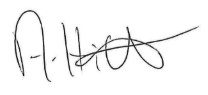 Mr A HickinbottomAssistant PrincipalMr A HickinbottomAssistant PrincipalMr A HickinbottomAssistant PrincipalMr A HickinbottomAssistant Principal